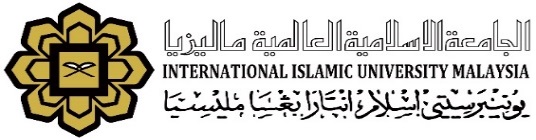 AUTHORIZATION FORM FORCOLLECTING ROBE SET ON BEHALFGRADUAND INFORMATIONGRADUAND INFORMATIONGRADUAND INFORMATIONGRADUAND INFORMATIONName : Name : Matric No:Matric No:NRIC/Passport No:Programme:Programme:Kulliyyah :Kulliyyah :AUTHORIZED PERSONAUTHORIZED PERSONName : Name : NRIC/Passport No:NRIC/Passport No:I hereby agree to authorize the above person to collect the IIUM Convocation Robe Set on my behalf and the following documents are attached as a proof of this authorization: Copy of my IC / Student ID CardCopy of IC / Passport of the authorised person_________________________________             (Signature of Graduand)Name: Date: